                                             SORRY NO CREDIT CARDS2920 Reading Road2920 Reading Road2920 Reading Road2920 Reading RoadAllentown, PA 18103Allentown, PA 18103Allentown, PA 18103Allentown, PA 18103610-437-6825610-437-6825610-437-6825610-437-6825WWW.donherbphoto.comWWW.donherbphoto.comWWW.donherbphoto.comWWW.donherbphoto.comdherb100@aol.comdherb100@aol.comdherb100@aol.comdherb100@aol.comPhonePhonePhonePhonePhonePhonePhonePhoneDateDateDate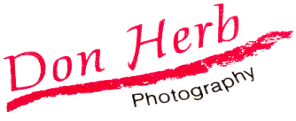 DateDateDateORDER FORMORDER FORMORDER FORMORDER FORMORDER FORMORDER FORMORDER FORMORDER FORMORDER FORMORDER FORMORDER FORMORDER FORMPhoto #Photo #Description/EventDescription/EventDescription/EventDescription/EventQtySizeUnit PriceTotalAmountAmountNOTICE OF COPYRIGHT  It is illegal to copy or reproduceNOTICE OF COPYRIGHT  It is illegal to copy or reproduceNOTICE OF COPYRIGHT  It is illegal to copy or reproduceNOTICE OF COPYRIGHT  It is illegal to copy or reproduceNOTICE OF COPYRIGHT  It is illegal to copy or reproduceAmountAmount these photographs elsewhere without photographers these photographs elsewhere without photographers these photographs elsewhere without photographers these photographs elsewhere without photographers these photographs elsewhere without photographersShippingShipping permission and violators of this Federal Law will permission and violators of this Federal Law will permission and violators of this Federal Law will permission and violators of this Federal Law will permission and violators of this Federal Law willShippingShipping be subject to it's civil and criminal Penalties be subject to it's civil and criminal Penalties be subject to it's civil and criminal Penalties be subject to it's civil and criminal Penalties be subject to it's civil and criminal PenaltiesSub TotalSub TotalSub TotalSub TotalPhoto PricesPhoto PricesPhoto Prices6% Sales Tax6% Sales Tax6% Sales Tax6% Sales Tax4x64x6********$5.00 $5.00 TotalTotal5x75x7********$10.00 $10.00 TotalTotal8x108x10********$15.00 $15.00 11x1411x14********$30.00 $30.00 16x2016x20********$40.00 $40.00 Digital FileDigital File********$30.00 $30.00 ShippingShipping********$3.00 $3.00 